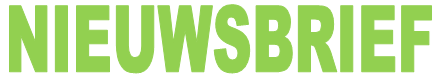 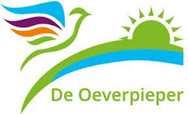 Noordwijk, 6 juli 2023Beste ouder(s)/verzorger(s),Dit is alweer de laatste nieuwsbrief van dit schooljaar. De afgelopen periode is voorbijgevlogen. Een jaar om met een goed gevoel op terug te kijken. We zijn trots op de schoolverlaters, er is hard gewerkt! Ook hebben we afscheid genomen van Bren Kleverlaan en Lisa Garrod, wij wensen ze alle goeds toe bij hun nieuwe uitdaging.Vooruitkijkend naar volgend schooljaar kunnen we u gelukkig vertellen dat alle vacatures zijn ingevuld. In de volgende nieuwsbrief zullen Joyce Gode en Marc van der Boon zich aan u voorstellen.Voor nu wensen we iedereen een hele fijne vakantie en tot dinsdag 22 augustus!Met zonnige groet, Anne de Wit en Conny Albers
Studiedagen 
Op dinsdag 30 mei hadden wij weer een studiedag. De laatste keer dat het ochtendprogramma in het teken stond van Zelforganisatie. Wij hebben veel tips gekregen hoe wij ons hierin kunnen ontwikkelen komend schooljaar. In de middag heeft een gedeelte van het team uitleg gekregen in het nieuwe lesmateriaal voor komend schooljaar en een gedeelte had BHV training. Het was een geslaagde dag!
Team:Bren:
Na de zomervakantie zullen wij afscheid moeten nemen van onze collega Bren die een mooie nieuwe uitdaging heeft gevonden. Wij bedanken hem voor alle jaren dat hij bij ons heeft gewerkt en gaan hem heel erg missen!Lisa:
Na de zomer zal ook juf Lisa ons gaan verlaten en zich focussen op haar eigen bedrijf. Wj willen ook Lisa bedanken voor alle inzet en gaan haar heel erg missen! 
Geslaagd!!
Op donderdag 6 juli hadden wij de officiële diploma-uitreiking en hebben wij afscheid genomen van 5 van “onze jongens". We zijn super trots op de jongens en gaan ze ontzettend missen!
Nieuws uit de lokalenLokaal 1:
Op lokaal 1 zijn we naar het einde van het schooljaar toe aan het werken.
 Een aantal leerlingen stromen uit bij lokaal 1 en we merken dat deze leerlingen toe zijn aan een nieuwe stap. 
 Ze zijn de afgelopen jaren enorm gegroeid, hier zijn we met elkaar erg trots op.Ook zijn de voorbereidingen voor de diplomering op 6 juli in volle gang.
Groetjes, meester Tom en meester Dave
Lokaal 3:
Hallo Allemaal,
Wat gaat het hard, de zomervakantie staat na een jaar hard werken weer voor de deur! De laatste weken is er gelukkig na alle inspanning, van taal rekenen en een echt judo examen, ook tijd voor ontspanning.
Een heel jaar lang is er wekelijks geoefend om een judo examen te halen, en al onze jongens zijn glansrijk geslaagd! We hebben ook nog lekker gezwommen in het buitenbad op het Willem vd Bergh terrein.
Tijdens het zomerfeest hebben we ook meegedaan aan de sportdag! Dit was erg leuk! Namens ons allemaal wensen we iedereen een hele fijne en warme zomervakantie toe!
Groetjes, juf Renske en meester PieterLokaal 4 :
De laatste week school is ingegaan. We hebben het leuk gehad met elkaar!
Door het samen spelen en werken hebben we elkaar snel leren kennen. We vinden het altijd leuk om buiten te spelen. Vooral de speeltuin is leuk.
Hier konden we glijden, schommelen en klimmen. Op het schoolplein tikkertje spelen was ook een succes.
We hebben ook veel geleerd. Zo weten we hoeveel werelddelen er zijn en hoe deze heten. Elke dag kregen we taal en rekenles. De ene dag was hier meer motivatie voor dan de andere dag, maar we hebben allemaal veel geleerd.
De toetsen zijn goed gemaakt door iedereen!
Iedereen alvast een fijne vakantie en tot volgend schooljaar 😊
Meester Terry, juf Fenna, juf Geertje en juf Mariska
Lokaal 5:
Nog een weekje en dan zit het schooljaar 2022-2023 er alweer op.Wat hebben we het afgelopen jaar gelachen, gespeeld en hard gewerkt met elkaar.In het begin van het schooljaar moesten we even aan elkaar wennen maar nu zijn we echt een klas en gewend aan elkaar. De afgelopen periode stond de zomer centraal. We hebben verschillende knutselwerken gemaakt en hiermee de klas versiert. Naast het knutselen en spelen is er de afgelopen periode ook hard gewerkt. Klokkijken, lezen, Engels en verschillende culturen en hun gewoontes zijn aanbod gekomen. Ook zijn we de afgelopen periode op schoolreis geweest en wel naar Drievliet. 

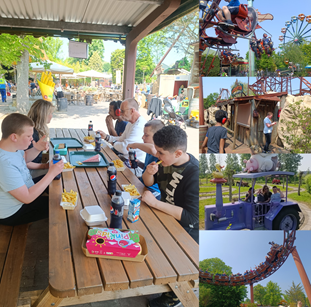 Hier hebben we ons prima vermaakt.
Vorige week zijn we met elkaar naar het zomerfeest bij de Willem van de Bergh. Hier hebben we met zijn allen deelgenomen aan de sportdag. Dit was een groot succes.Ook vond de afgelopen week het judo examen plaatst. Na een jaar lang oefenen zijn er een aantal jongens geslaagd voor hun groene slip!! 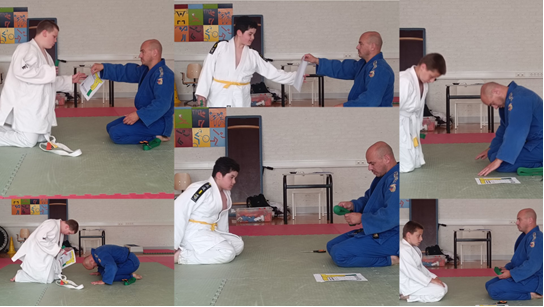 De laatste week zullen we per dag een thema houden zoals pyjama dag, film dag en speelgoed dag.  Naast het werken zullen we deze week dus ook andere activiteiten op het programma staan om het schooljaar op een leuke en uiteraard leerzame manier af te sluiten met elkaar.    
Alvast een hele fijne vakantie en tot volgend jaar! Juf Daniëlle & meester DennisLokaal 6:
Alweer de laatste weekjes van dit schooljaar. De leerlingen hebben hard gewerkt aan de leerdoelen. Ook hebben zij erg hun best gedaan met de AVI leestoets. Maar deze laatste weken gelukkig ook genoeg tijd voor feestelijkheden. Zo is er zomerfeest op het terrein van de Willem van den Bergh. Daar naar de sportdag geweest en als afsluiting van de week ook nog naar de kermis. Nou nu maar afwachten wat de indeling van alle klassen wordt voor volgend schooljaar en welke meesters en juffen waar staan. Dat is toch altijd weer spannend. De leerlingen van lokaal 6 zijn er in ieder geval klaar voor hun volgende schooljaar om zich verder te ontwikkelen. Tot de volgende keer!Alex, Dini en RenéLokaal 7:
Lokaal 7 heeft een mooi jaar gehad met elkaar. We hebben samen mogen groeien en hebben van en met elkaar mogen leren. Hier zijn we dan ook erg trots op. Het laatste kwartaal zijn we bezig geweest met ons portfolio. De judo examens zijn door alle leerlingen behaald en iedereen heeft weer een stapje verder gezet. Er zijn verschillende slips voor op de banden behaald.Eén van onze leerlingen stroomt uit dit jaar, hij heeft zijn doelen behaald en gaat naar een volgende stap. Hij krijgt de laatste donderdag van het jaar zijn diploma, deze heeft hij dan ook dik verdient! We hebben de afgelopen periode veel leuke dingen met elkaar mogen doen, zo zijn we naar de pioenenkwekerij, het zwembad en de sportdag op de Willem van de Bergh geweest. Hier hebben de leerlingen enorm van genoten. Ook sluiten we dit jaar met een BBQ en bakken we kibbeling met de leerlingen! Groetjes, Lokaal 7Bram, Karlijn en LisaLokaal 8:
Lokaal 8 zit in de afrondende fase van het schooljaar. Wij van lokaal 8 kijken terug op een zeer geslaagd laatste kwartaal, waarin wij afscheid gaan nemen van Marcello. Hij zal zijn officiële diploma in ontvangt nemen op de laatste donderdag van het schooljaar. Afgelopen week zijn wij naar de sportdag op s Heeren Loo terrein geweest. Hier hebben de jongens genoten van de activiteiten en attracties. Ook is het judo examen afgenomen bij de jongens. Zij hebben alle drie een nieuwe band/slip behaald. 3 van de 4 jongens zijn druk bezig met de stages die volgend jaar vervolgt gaat worden. Ook zullen wij het jaar gaan afsluiten met een gezellige barbecue. Wij wensen alles ouders/verzorgers een fijne vakantie. Groet, 
Lokaal 8 Bren, Lisa en Roelof
Ziekmelden 
Als uw kind om een geldige reden moet verzuimen, dient u dit tussen 8.00 en 8.30 uur telefonisch aan ons te melden. Telefoonnummer van de school is: 06-12457370. Vergeet u, indien van toepassing, ook niet het vervoer af te bellen?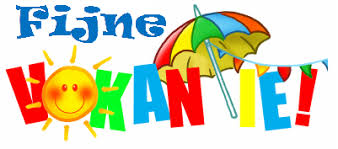 Schoolvakanties en vrije dagen in schooljaar 2022-2023
Zomervakantie               	7 juli vanaf 12.00 uur t/m 18 augustus 2023






Schoolvakanties en vrije dagen in schooljaar 2023-2024
Studiediedag	 	Maandag 21 augustus 2023
Studiedag		Donderdag 28 september
Studiedag		Donderdag 29 september
Herfstvakantie		14 oktober 2023 t/m 22 oktober 2023
Studiedag		Maandag 23 oktober 2023
Studiedag		Donderdag 7 december 2024
Kerstvakantie		23 december 2023 t/m 7 januari 2024
Studiedag		Maandag 12 februari
Voorjaarsvakantie	17 februari 2024 t/m 25 februari 2024
Paasweekend		29 maart 2024 en 1 april 2024
Studiedag		Dinsdag 2 april 2024
Meivakantie		29 april 2024 t/m 10 mei 2024
Pinksteren		20 mei 2024
Studiedag		Dinsdag 11 juni 2024
Zomervakantie		13 juli 2024 vanaf 12.00 uur t/m 25 augustus 2024Onderwijs-zorgarrangement De Oeverpieper 
Gruenepad 2
2203 EZ Noordwijk	
Tel: 0612457370 (bereikbaar tussen 8:00 uur en 16:30 uur)
www.oeverpieper.nl
